Tilgangur Tilgangur verklagsreglunnar er að lýsa kröfum um verklag við skammhleypingu á jarðstrengsendum.MarkmiðMarkmið með verklaginu og kröfunum er að:Tryggja öryggi starfsfólks sem vinnur við tengingarTryggja öryggi viðskiptavinaTryggja að ekki sé spennusettir ótengdir og óöruggir jarðstrengsendarTryggja með fullnægjandi hætti spennuleysi á ótengdum jarðstrengsendumÁbyrgðarskiptingÁbyrgðarmaður rafmagns hjá Veitum ber ábyrgð á því að unnið sé eftir verklagi. Gerð er skilyrðislaus krafa um að unnið sé eftir verklagi.LýsingKröfurAllir strengendar(fasar) sem ekki eru tengdir skulu vera skammhleyptir óháð spennustigi, stærð og aldri. Á þetta við um:Ótengda heimtaugaendaÓtengda jarðstrengsenda í notendakerfiÓtengda jarðstrengsenda í háspennukerfiAllir strengendar sem grafnir eru skulu hafa herpihólk á endanum til að verja streng.Áréttað skal að við vinnu við frágang strengenda þá skulu reglurnar FIMM alltaf hafðar í fyrirrúmi eins og ávallt þegar unnið er við eða í nánd við rafmagn.Fullrjúfa Tryggja gegn innsetningu Sannreyna spennuleysi Jarðtengja Hylja eða girða af nálæga spennuhafa hluti FramkvæmdEkki er gerð krafa um hvernig skal staðið að skammhleypingunni, einungis að hún sé framkvæmd!Í boði eru þess til gerðir naglar sem hentugir eru fyrir strengi frá 25mm2 til 300mm2. Þá má finna á vöruhóteli og  milli-lager í Norðurhúsi,Skammhleypinaglar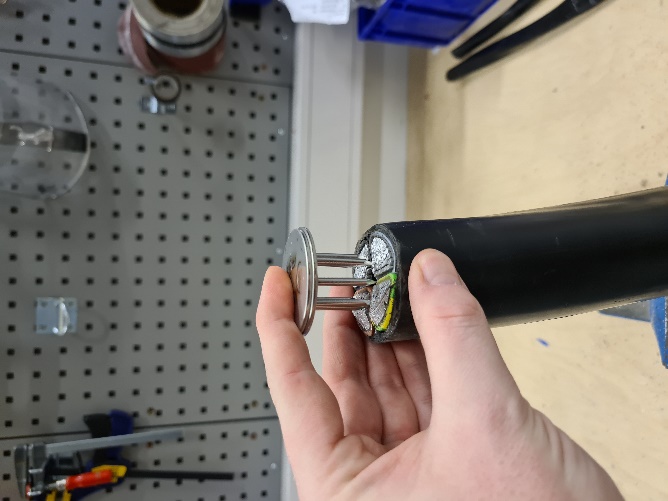 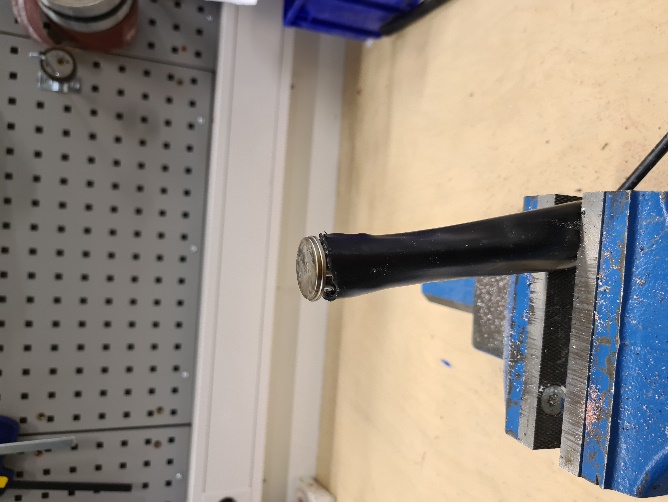 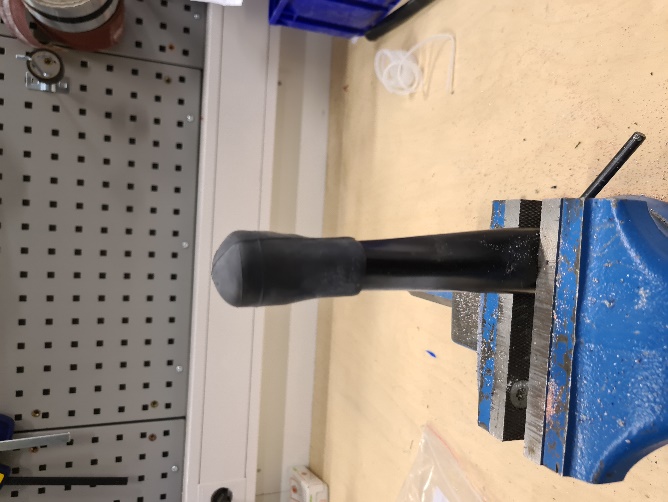 ýmsar útfærslur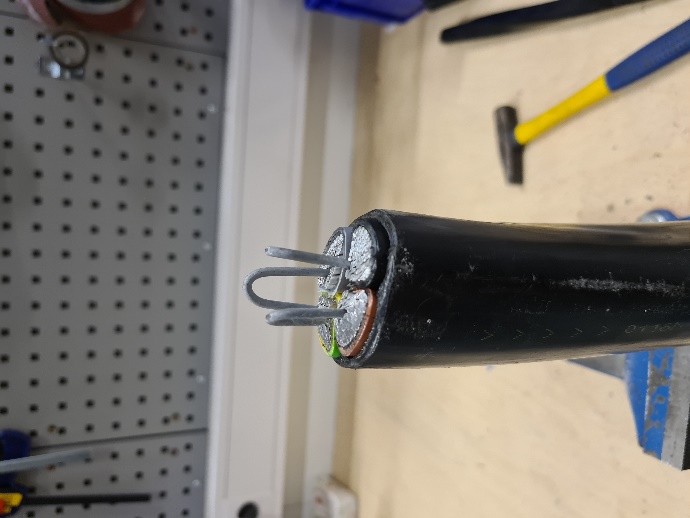 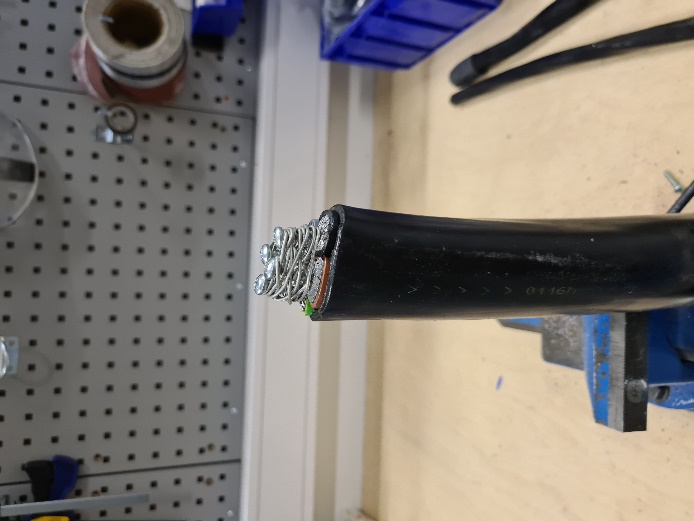 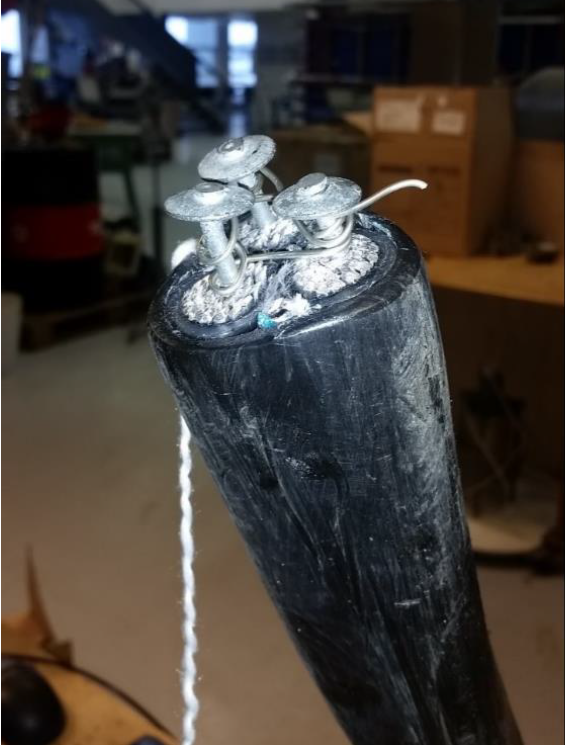 Ekki er um tæmandi lista að ræða.